誰も取り残さない防災を地域で考えよう！～医療的ケア児・者家庭とEVカーボランティアつながりづくり事業報告会～開催要項（案）１　　目　的　　長野県社会福祉協議会は、今年度医療的ケア児・者家庭とEVボランティアのマッチングを核とした、災害時にも活きる地域のつながりづくり事業として、長野県医療的ケア児等支援センターや更北地区住民自治協議会を始め各関係機関等とともに取り組んできました。災害時の停電により、在宅医療機器等が使えなくなることは医療的ケア児・者にとって命に関わる問題です。安心して生活できる地域づくりとして、電源を確保するボランティアとのマッチングも一つです。何より平時から顔の見える関係を築いておくことも重要です。今年度の取り組みを振り返るとともに、各地域での平時からのつながりづくりについて情報共有等することを目的に開催します。２　　日　時　　　令和５年３月１３日（月）　１３：３０　～　１６：００３　　開催方法　　【オンライン】　　Zoom４　　主　催　　　（福）長野県社会福祉協議会5　　対象者　　行政、社協、企業、災害時に支援が必要な家庭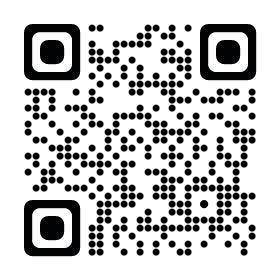 6　　定員　　　200人　7　　参加料　　無料8　　申し込み　長野フォーラム賛同イベントの申し込みは、　　　　　　　　　2023年3月6日（月）までに　　　　　　　　　https://www.nsyskyo.or.jp/news/2023/01/post-320.php            からお願いします。　※ＱＲコードからも参加申し込みできます。9　プログラム10　お問合せ先　　〒380-0928　長野市中御所岡田98-1社会福祉法人長野県社会福祉協議会まちづくりボランティアセンター　　　　　　　　　　　　電話：026-226-1882/FAX：026-227-0137/Ｅ-mail:vcenter@nsyakyo.or.jp11　その他　本研修にかかる個人情報は、本会「個人情報の保護に関する方針」に基づき適切に取り扱い、他の目的で使用することはありません。また、本セミナーを中止または延期する場合は、長野県社会福祉協議会ホームページ（http://www.nsyakyo.or.jp）に掲載して通知しますのでご確認下さい。＜医療的ケア児・者つながりづくり報告会賛同事業へのご参加のお願い＞　詳細は長野県社会福祉協議会ＨＰ　http://www.nsyakyo.or.jp/news/2023/01/post-320.php13：30◇開会13：35◇趣旨説明　長野県社会福祉協議会　まちづくりボランティアセンター１３：４0◇『医療的ケア児の意義や各地での取り組みについて』　清泉女学院大学　看護学部　准教授　　　　　　　　　北村　千章　氏１3：55◇『長野市更北地区の取り組みについて』（報告者）・更北地区住民自治協議会　　　　　　　　　　　　　　　（調整中）・長野県社会福祉協議会　まちづくりボランティアセンター主査　　　　　　　　　　　　　　　　　　　　　　　　　　　　　　　橋本　昌之・長野県医療的ケア児等支援センター　副センター長亀井　智泉　氏・NPO法人さくらネット　代表理事　　　　　　　　石井　布紀子　氏14：45◇休憩１４：55◇『平時からのつながりづくりについて』・株式会社Uホールディングス経営企画室企画部　地域連携課課長　　　　　　岩田　卓士　氏・フクダライフテック北信越株式会社長野営業所営業部次長　　　　　降旗　知三　氏・千曲市社会福祉協議会　地域支援課係長堀内　広正　氏・一般社団法人　医ケアの輪　副代表理事　　　　　西澤　透　氏【ファシリテーター】・NPO法人さくらネット　代表理事　　　　　　　　　石井　布紀子氏　 1５：45◇質疑応答16：００◇閉会第５回災害時の連携を考える長野フォーラム【日　時】2023年3月12日（日）　13:00～16:30　　　【開催方法】オンライン【主　催】長野県災害時支援ネットワーク災害ボランティアセンター応援企業パートナーズ「サスながの」キック・オフフォーラム【日　時】2023年3月13日（月）　10:00～12:15　　　【開催方法】オンライン【主　催】損害保険ジャパン株式会社、長野県社会福祉協議会災害コミュニティソーシャルワーク実践研究セミナー　　【日　時】2023年3月14日（火）　10:00～12:00　　　【開催方法】オンライン【主　催】長野県社会福祉協議会